14. – 18.9.2020Těšíme se na.. Koulelo se, koulelo, červené jablíčkoJablíčko se skutálelo,vůbec ho to nebolelo.Podívejte, jak se koulí,nemá ani jednu bouli,kutálí se, kutálíto jsme se mu nasmáli,Písnička „Koulelo se, koulelo“Zdravotní cvičení a překážková dráha s míčkyPohybová hra Na barevná jablíčka, KompotVycházka do okolí – záměrné vyhledávání jabloníDiskuzní kruh – porovnávání jablíček (velikost, tvar, barva, chuť), popis jablkaSmyslová hra „Poznej kamaráda“Tvoříme si pravidla naší třídyModelujeme misky a jablíčka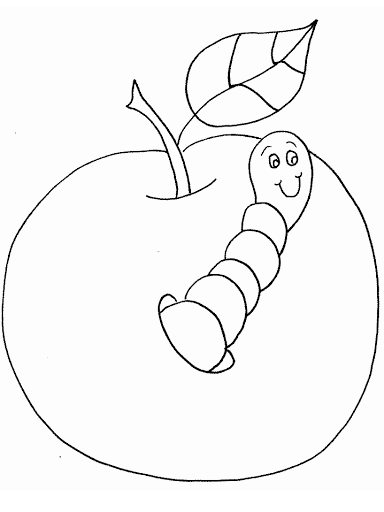 